УТВЕРЖДЕНО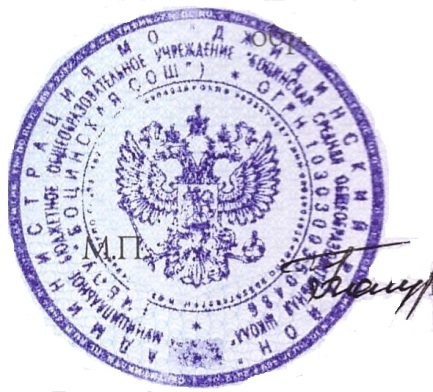 Пашинская И.А.                  План мероприятий по улучшению качества работы МБОУ «Боцинская СОШ"N п. п.НаименованиемероприятияСрок реализацииОтветственныйРезультатПоказатели, характеризующие результат выполнения мероприятия1Издать приказ по МБОУ о результатах НОКО и утверждении плана мероприятий по улучшению качества работы МБОУ.До 05.12.Директор Выработка стратегии по улучшению КОИздание приказа по МБОУ о результатах НОКО и утверждении плана мероприятий по улучшению качества работы МБОУ2Доработать и своевременно обновлять информацию на официальном сайте организации.До 05.02.Системный администраторРазмещение актуальной и достоверной информациина сайте организации. Размещение обновленнойинформации о деятельности образовательной организацииНаличие информации на официальном сайте в информационно телекоммуникационной сети «Интернет» и обновления информации об образовательной организации.3Проводить мероприятия, направленные на повышение уровня доброжелательности, вежливости и компетентности работников посредством организации повышения квалификации сотрудников в режиме «непрерывного образования»ДиректорДоля педагогических работников, своевременно прошедших курсы повышения квалификации.Доля лиц, считающих, что услуги оказываются персоналом в доброжелательной и вежливой форме, от числа опрошенных лиц. Доля лиц считающих персонал, оказывающий услуги, компетентными от числа опрошенных лиц, 100 %4Провести работу по совершенствованию комфортности условий, в которых осуществляется образовательная деятельность:в части улучшения материально-технического и информационного обеспечения, руководствуясь санитарно-гигиеническими, эстетическими нормами и требованиями образовательных программ, обеспечить насыщение развивающей предметно-пространственной среды техническими средствами обучения учащихся.ЕжегодноДиректорЗавхозНаличие современного спортивного инвентаря, мебели. Количество современного спортивного инвентаря, мебели. 